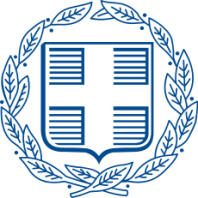 ΕΛΛΗΝΙΚΗ ΔΗΜΟΚΡΑΤΙΑΥΠΟΥΡΓΕΙΟ ΠΑΙΔΕΙΑΣ, ΕΡΕΥΝΑΣ ΚΑΙ ΘΡΗΣΚΕΥΜΑΤΩΝΚΑΡΤΑ ΜΕΤΑΚΙΝΟΥΜΕΝΟΥ/ΗΣ ΜΑΘΗΤΗ/ΤΡΙΑΣΣΤΟΙΧΕΙΑ ΤΑΥΤΟΤΗΤΑΣ ΜΑΘΗΤΗ/ΤΡΙΑΣΣΤΟΙΧΕΙΑ ΣΧΕΤΙΚΑ ΜΕ ΤΗ ΦΟΙΤΗΣΗ ΤΟΥ ΜΑΘΗΤΗ/ΤΡΙΑΣΕπώνυμο:Όνομα:Ονοματεπώνυμο πατέρα:Ονοματεπώνυμο μητέρας:Τόπος γεννήσεως;Ημερομηνία γεννήσεως:Αριθμός μητρώου ή δημοτολογίου:Διεύθυνση κατοικίας:Τηλέφωνο:Α/ΑΣχολείο ΥποδοχήςΤαχυδρομική δ/νση και τηλ. σχολείου υποδοχήςΔ/νση Π.Ε. στην οποία ανήκει το σχολείο υποδοχήςΗμερομηνία προσέλευσηςΗμερομηνία αναχώρησηςΥπογραφή δ/ντή/ντριας ή προϊσταμένου/ης & σφραγίδα σχολείου